Alerta ao Sal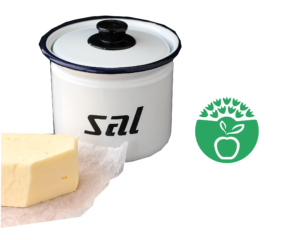 Produto AlimentarQuantidade de sal presente (por 100 g de produto)Alerta sobre os malefícios do consumo excessivo de salFormas de minimizar o consumo de sal em casaSalsichas1,6 gSobrecarga do funcionamento dos rins, uma vez que há um maior esforço para a eliminação do excesso de sódioNão utilizar saleiro de mesaAtum posta ao natural1,2 gAumento do risco de aparecimento de hipertensão arterial, contribuindo para risco aumentado de doenças cardiovascularesPrivilegiar o consumo de ervas aromáticas, especiarias, sumo de limão, entre outrosPolpa de tomate0,3 gAumento do peso corporalEvitar a compra de alimentos processados tais como produtos de salsicharia, charcutaria, sopas instantâneas, caldos concentrados, produtos pré-fritos, alimentos enlatados, molhos, pizzas, folhados, entre outrosCereais integrais Clássicos Kellogg’s1,00 gMaior retenção de líquidos pelo organismoLeia os rótulos dos alimentos que compra e, sempre que mencionado, procure adquirir os que tiverem menor quantidade de salMolho inglês1,66 gAumento do risco do aparecimento de determinados tipos de cancro Usar uma colher de chá como medida, assim evita-se o “por a olho”